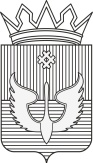 проект ПОСТАНОВЛЕНИЕАдминистрации Юсьвинского муниципального округаПермского края18.05.2022	№287/2Об утверждении административного регламента предоставления муниципальной услуги «Предоставление разрешения на отклонение от предельных параметров разрешенного строительства, реконструкции объекта капитального строительства»В соответствии с Федеральным законом от 27.07.2010 № 210-ФЗ «Об организации предоставления государственных и муниципальных услуг», администрация Юсьвинского муниципального округа Пермского края ПОСТАНОВЛЯЕТ:Утвердить прилагаемый административный регламент предоставления муниципальной услуги «Предоставление разрешения на отклонение от предельных параметров разрешенного строительства, реконструкции объекта капитального строительства».Настоящее постановление вступает в силу со дня его опубликования в газете «Юсьвинские вести» и подлежит размещению на официальном сайте муниципального образования Юсьвинский муниципальный округ Пермского края в информационно-телекоммуникационной сети Интернет.Контроль за исполнением настоящего постановления возложить на Власова А.В. заместителя главы администрации Юсьвинского муниципального округа Пермского края по развитию инфраструктуры и благоустройству.Глава муниципального округа-глава администрации Юсьвинскогомуниципального округа Пермского края                                            М.Н. ЕвсинУТВЕРЖДЕН Постановлением администрации Юсьвинского муниципальногоокруга Пермского краяот   18.05.2022 г. № 287/2АДМИНИСТРАТИВНЫЙ РЕГЛАМЕНТпредоставления муниципальной услуги «Предоставление разрешения на отклонение от предельных параметров разрешенного строительства, реконструкции объекта капитального строительства»ОБЩИЕ ПОЛОЖЕНИЯ1.1. Предмет регулирования административного регламента1.1.1. Настоящий Административный регламент по предоставлению муниципальной услуги «Предоставление разрешения на отклонение от предельных параметров разрешенного строительства, реконструкции объекта капитального строительства» (далее - Административный регламент, муниципальная услуга) разработан в целях повышения качества предоставления муниципальной услуги, и определяет сроки, требования, условия исполнения и последовательность действий (административных процедур), порядок и формы контроля предоставления муниципальной услуги, порядок и формы обжалования решений и действий (бездействия) органа, должностных лиц, муниципальных служащих при осуществлении полномочий по предоставлению муниципальной услуги на территории Юсьвинского муниципального округа Пермского края.1.1.2. Муниципальная услуга предоставляется в рамках решения вопроса местного значения «Предоставление разрешения на отклонение от предельных параметров разрешенного строительства, реконструкции объекта капитального строительства», установленного статьей 16 Федерального закона от 06.10.2003 № 131-ФЗ «Об общих принципах организации местного самоуправления в Российской Федерации».1.2. Круг заявителей1.2.1. В качестве заявителей выступают физические лица, индивидуальные предприниматели, юридические лица (далее – заявитель);1.2.2. От имени заявителя могут выступать лица, имеющие право в соответствии с законодательством Российской Федерации представлять интересы заявителя, либо лица, уполномоченные заявителем в порядке, установленном законодательством Российской Федерации.1.3. Требования к порядку информирования о предоставлении муниципальной услуги1.3.1. Муниципальная услуга предоставляется администрацией Юсьвинского муниципального округа Пермского края (далее – Администрация).Место нахождения и график работы Администрации, ее структурных подразделений, предоставляющих муниципальную услугу619170, Пермский край, с. Юсьва, ул. Красноармейская, д. 14График работы:Понедельник-четверг: с 9.00 до 17.12 час.Обеденный перерыв: с 13.00 до 14.00.Справочные телефоны структурных подразделений Администрации, участвующих в предоставлении муниципальной услуги:Отдел земельных ресурсов и градостроительной деятельности Администрации (34246) 2-71-08, 2-81-96.Адреса сайта, а также электронной почты и (или) формы обратной связи Администрации в сети Интернет.Адрес сайта - http://admuswa.ru/Адрес электронной почты - admuswa@mail.ruСправочная информация: место нахождения и график работы Администрации, справочные телефоны, адреса официального сайта, а также электронной почты и (или) формы обратной связи органа размещена:на официальном сайте Администрации в информационно-телекоммуникационной сети Интернет http://admuswa.ru/на сайте федеральной государственной информационной системы «Федеральный реестр государственных и муниципальных услуг» https://frgu.gosuslugi.ru/(далее - Федеральный реестр);на сайте Единый  портал государственных и муниципальных услуг (функций) https://www.gosuslugi.ru/ (далее – ЕПГУ).Заявитель вправе получить муниципальную услугу через краевое государственное автономное учреждение «Пермский краевой многофункциональный центр предоставления государственных и муниципальных услуг» (далее – МФЦ) в соответствии с соглашением о взаимодействии, заключенным между МФЦ и Администрацией (далее – соглашение о взаимодействии), с момента вступления в силу соглашения о взаимодействии.Информация о местонахождении, справочных телефонах и графиках работы филиалов МФЦ содержится на официальном сайте МФЦ: https://mfc.permkrai.ru/  1.3.2. Информация по вопросам предоставления муниципальной услуги, и услуг, которые являются необходимыми и обязательными для предоставления муниципальной услуги, предоставляется:на информационных стендах в здании органа, предоставляющего муниципальную услугу;на официальном сайте;на ЕПГУ;на портале Федерального реестра;посредством публикации в средствах массовой информации, издания информационных материалов (брошюр и буклетов);с использованием средств телефонной связи;при личном обращении в орган, предоставляющий муниципальную услугу, МФЦ.Заявитель имеет право на получение информации о ходе предоставления муниципальной услуги с использованием средств телефонной связи, электронной почты, ЕПГУ.Консультации по вопросам предоставления муниципальной услуги предоставляются специалистом ответственным за предоставление муниципальной услуги, МФЦ.1.3.3. на информационных стендах в здании органа, предоставляющего муниципальную услугу, размещается следующая информация:извлечения из нормативных правовых актов, содержащих нормы, регламентирующие деятельность по предоставлению муниципальной услуги;извлечения из текста административного регламента;перечни документов, необходимых для предоставления муниципальной услуги;перечень услуг, которые являются необходимыми и обязательными для предоставления муниципальной услуги;образцы оформления документов, необходимых для предоставления муниципальной услуги, и требования к ним;информация о местонахождении, справочных телефонах, адресе официального сайта и электронной почты, графике работы органа, предоставляющего муниципальную услугу;график приема заявителей должностными лицами, муниципальными служащими органа, предоставляющего муниципальную услугу;информация о сроках предоставления муниципальной услуги;основания для отказа в приеме документов, необходимых для предоставления муниципальной услуги;основания для отказа в предоставлении муниципальной услуги;порядок информирования о ходе предоставления муниципальной услуги;порядок получения консультаций;порядок обжалования решений, действий (бездействия) органа, предоставляющего муниципальную услугу, должностных лиц, муниципальных служащих органа, предоставляющего муниципальную услугу;иная информация необходимая для предоставления муниципальной услуги.II. СТАНДАРТ ПРЕДОСТАВЛЕНИЯ МУНИЦИПАЛЬНОЙ УСЛУГИ2.1. Наименование муниципальной услуги2.1. Наименование муниципальной услуги «Предоставление разрешения на отклонение от предельных параметров разрешенного строительства, реконструкции объекта капитального строительства».2.2. Наименование органа, предоставляющего муниципальную услугу2.2.1. Муниципальная услуга предоставляется администрацией Юсьвинского муниципального округа Пермского края, непосредственным исполнителем является сектор градостроительной деятельности отдела земельных ресурсов и градостроительной деятельности администрации Юсьвинского муниципального округа Пермского края (далее – орган, предоставляющий муниципальную услугу).2.3. Результат предоставления муниципальной услуги2.3.1. Результатом предоставления муниципальной услуги является:решение о предоставлении разрешения на отклонение от предельных параметров разрешенного строительства, реконструкции объекта капитального строительства; решение об отказе в предоставлении разрешения на отклонение от предельных параметров разрешенного строительства, реконструкции объекта капитального строительства с указанием причин принятого решения.2.4. Срок предоставления муниципальной услуги2.4.1. Срок принятия решения о предоставлении разрешения на отклонение либо принятия решения об отказе в предоставлении разрешения - в течении 7 рабочих дней со дня поступления заключения комиссии по подготовке проектов изменений в Правила землепользования и застройки Юсьвинского муниципального округа Пермского края (далее – комиссия).Общий срок предоставления муниципальной услуги не должно превышать 60 календарных дней со дня поступления заявления о предоставлении разрешения на отклонение от предельных параметров разрешенного строительства, реконструкции объекта капитального строительства до дня выдачи решения о предоставлении муниципальной услуги, в который включен срок проведения публичных слушаний, составляющий не более одного месяца с момента опубликования постановления о назначении публичных слушаний, до дня опубликования заключения о результатах публичных слушаний.2.5. Правовые основания для предоставления муниципальной услуги.2.5.1.  Предоставление муниципальной услуги осуществляется в соответствии с:Конституцией Российской Федерации;Земельным кодексом Российской Федерации;Градостроительным кодексом Российской Федерации;Федеральным законом от 06 октября 2003 г. № 131-ФЗ «Об общих принципах организации местного самоуправления в Российской Федерации»;Федеральным законом от 27 июля 2010 г. № 210-ФЗ «Об организации предоставления государственных и муниципальных услуг»;Федеральным законом от 27 июля 2006 г. № 149-ФЗ «Об информации, информационных технологиях и о защите информации»;Федеральным законом от 06 апреля 2011 г. № 63-ФЗ «Об электронной подписи» (далее – Федеральный закон № 63-ФЗ);Постановлением Правительства Российской Федерации от 25 июня 2012 г. № 634 «О видах электронной подписи, использование которых допускается при обращении за получением государственных и муниципальных услуг»;Постановлением Правительства Российской Федерации от 25 августа 2012г.  № 852 «Об утверждении Правил использования усиленной квалифицированной электронной подписи при обращении за получением государственных и муниципальных услуг и о внесении изменения в Правила разработки и утверждения административных регламентов предоставления государственных услуг»;Законом Пермского края от 14 сентября 2011г. № 805-ПК                                 «О градостроительной деятельности в Пермском крае».Уставом Юсьвинского муниципального округа Пермского края.Постановлением Администрации Юсьвинского муниципального округа Пермского краяот15.04.2020 № 137 «Об утверждении Порядка разработки и утверждения административных регламентов предоставления муниципальных услуг в администрации Юсьвинского муниципального округа Пермского края».2.6. Исчерпывающий перечень документов, необходимых в соответствии с нормативными правовыми актами для предоставления муниципальной услуги, которые являются необходимыми и обязательными для предоставления муниципальной услуги, подлежащих представлению заявителем2.6.1. Перечень документов, предоставляемых заявителем:1)  заявление о выдаче разрешения на отклонение от предельных параметров разрешенного строительства, реконструкции объекта капитального строительства по форме согласно приложению 1 к административному регламенту;2) копия документа, удостоверяющего личность заявителя;3) копия документа, удостоверяющего права (полномочия) представителя заявителя, если с заявлением обращается представитель заявителя;4) правоустанавливающие документы на земельный участок и (или) на объект капитального строительства;5) схема расположения земельного участка и расположенных на нем объектов строительства, выполненная в масштабе 1:500 или 1:1000, с обозначением рассматриваемого земельного участка и (или) объекта строительства;6) заявитель вправе предоставить иные материалы, обосновывающие целесообразность, возможность и допустимость реализации предложений по отклонению от параметров разрешенного строительства, реконструкции объектов капитального строительства;7) материалы по обоснованию необходимости отклонения от предельных параметров разрешенного строительства, подтверждающие соответствие требованиям технических регламентов, требованиям соблюдения режимов зон с особыми условиями использования территории, охраны объектов культурного наследия, необходимости эффективного использования земельного участка, соблюдения прав правообладателей земельных участков, имеющих общие границы с земельным участком, применительно к которому запрашивается данное разрешение, правообладателей объектов капитального строительства, расположенных на земельных участках, имеющих общие границы с земельным участком, применительно к которому запрашивается данное разрешение, правообладателей помещений, являющихся частью объекта капитального строительства.2.7. Исчерпывающий перечень документов, необходимых для предоставления муниципальной услуги, которые находятся в распоряжении государственных органов и иных органов, участвующих в предоставлении муниципальной услуги, и которые заявитель вправе представить самостоятельно2.7.1. Перечень документов, необходимых в соответствии с нормативными правовыми актами для предоставления муниципальной услуги, которые находятся в распоряжении государственных органов, органов местного самоуправления и иных органов, участвующих в предоставлении муниципальной услуги:Выписки из Единого государственного реестра недвижимости об основных характеристиках и зарегистрированных правах на объекты недвижимости (объекты капитального строительства на исходном земельном участке (при наличии) и исходный земельный участок);Копия свидетельства о государственной регистрации физического лица в качестве индивидуального предпринимателя (для индивидуальных предпринимателей), копия свидетельства о государственной регистрации юридического лица (для юридических лиц) или выписка из государственных реестров о юридическом лице или индивидуальном предпринимателе, являющемся заявителем, ходатайствующим об утверждении схемы расположения земельного участка или земельных участков на кадастровом плане территории.2.8. Указание на запрет требовать от заявителя предоставления документов и информации2.8.1. Орган, предоставляющий муниципальную услугу, не вправе требовать от заявителя:1) представления документов и информации или осуществления действий, представление или осуществление которых не предусмотрено нормативными правовыми актами, регулирующими отношения, возникающие в связи с предоставлением муниципальной услуги;2) представления документов и информации, в том числе подтверждающих внесение заявителем платы за предоставление муниципальной услуги, которые находятся в распоряжении органа предоставляющего муниципальные услуги, иных государственных органов, органов местного самоуправления либо подведомственных государственным органам или органам местного самоуправления организаций, участвующих в предоставлении муниципальных услуг, предусмотренных частью 1 статьи 1 Федерального закона от 27 июля 2010 г. № 210-ФЗ «Об организации предоставления государственных и муниципальных услуг», в соответствии с нормативными правовыми актами Российской Федерации, нормативными правовыми актами Пермского края, муниципальными правовыми актами, за исключением документов, включенных в определенный перечень документов частью 6 статьи 7 Федерального закона № 210-ФЗ;3)   представления документов и информации, отсутствие и (или) недостоверность которых не указывались при первоначальном отказе в приеме документов, необходимых для предоставления муниципальной услуги, либо в предоставлении муниципальной услуги, за исключением случаев, предусмотренных частью 4 статьи 7 Федерального закона № 210-ФЗ.2.8.2. Заявитель вправе представить документы, указанные в пункте 2.8.1 административного регламента по собственной инициативе. Непредставление заявителем указанных документов не является основанием для отказа заявителю в предоставлении муниципальной услуги.2.9. Исчерпывающий перечень оснований для отказа в приеме документов2.9.1. Основанием для отказа в приеме документов, необходимых для предоставления муниципальной услуги является:1) несоответствие представленных заявителем документов (информации) на бумажном носителе, а также в электронной форме установленным в регламенте требованиям;2.9.2. Заявителю отказывается в приеме документов до момента регистрации поданных заявителем документов в органе, предоставляющем услугу, МФЦ, за исключением случая, предусмотренного пунктом 9 правил использования усиленной квалифицированной электронной подписи при обращении за получением государственных и муниципальных услуг, утвержденных Постановлением Правительства Российской Федерации от 25 августа 2012 г. № 852.2.10. Перечень оснований для приостановления или отказа в предоставлении муниципальной услуги2.10.1. Оснований для приостановления предоставления муниципальной услуги действующим законодательством Российской Федерации не предусмотрено.2.10.2. Основания для отказа в предоставлении муниципальной услуги:1) в поступивших документах отсутствуют основания для предоставления муниципальной услуги;2) проект не соответствует требованиям технических регламентов;3) проект отклонений от предельных параметров строительства получил отрицательное заключение по результатам общественных обсуждений или публичных слушаний.4) проектом отклонений от предельных параметров строительства предусмотрено отклонение в части предельного количества этажей, предельной высоты зданий, строений, сооружений и требований к архитектурным решениям для объектов, расположенных в границах территорий исторических поселений федерального или регионального значения;5) поступление уведомления о выявлении самовольной постройки от исполнительного органа государственной власти, должностного лица, государственного учреждения или иного органа местного самоуправления, за исключением случаев, если по результатам рассмотрения данного уведомления, направлено уведомление о том, что наличие признаков самовольной постройки не усматривается, либо вступило в законную силу решение суда об отказе в удовлетворении исковых требований о сносе самовольной постройки или ее приведении в соответствие с установленными требованиями;6) для объектов на приаэродромной территории — отклонение не соответствует ограничениям использования объектов недвижимости, установленным на приаэродромной территории.2.10.3. Срок отказа в предоставлении муниципальной услуги  по причине предоставления неполного пакета документов заявителем составляет 3 (три) рабочих дня.2.11. Перечень услуг, которые являются необходимыми и обязательными для предоставления муниципальной услуги, в том числе сведения о документе (документах), выдаваемом (выдаваемых) организациями, участвующими в предоставлении муниципальной услуги2.11.1 Предоставление услуг, которые являются необходимыми и обязательными для предоставления муниципальной услуги не требуется.2.12. Порядок, размер и основания взимания государственной пошлины или иной платы, взимаемой за предоставление муниципальной услуги2.12.1. Государственная пошлина и иная плата за предоставление муниципальной услуги не взимается. 2.13.Максимальный срок ожидания в очереди при подаче заявлений о предоставлении муниципальной услуги и при получении результата предоставления муниципальной услуги2.13.1 . Максимальное время ожидания в очереди при подаче заявления и документов, обязанность по представлению которых возложена на заявителя, для предоставления муниципальной услуги не должно превышать 15 минут.2.13.2. Максимальное время ожидания в очереди при получении результата предоставления муниципальной услуги не должно превышать 15 минут.2.14. Срок и порядок регистрации запроса заявителя о предоставлении муниципальной услуги, в том числе в электронной форме2.14.1. Заявление и необходимые документы могут быть поданы непосредственно в Администрацию, через МФЦ, направлены посредством почтовой связи, а также в форме электронного документа с использованием электронных носителей либо посредством ЕПГУ.2.14.2. Срок регистрации заявления о предоставлении муниципальной услуги, не должен превышать один рабочий день со дня его получения Администрацией.2.14.3. Заявление о предоставлении муниципальной услуги, в том числе в электронной форме с использованием ЕПГУ регистрируется в ведомственной системе электронного документооборота Администрации с присвоением заявления входящего номера и указанием даты его получения.2.14.4. Заявление о предоставлении муниципальной услуги, поступивший в нерабочее время, регистрируется на следующий рабочий день.2.14.5. Заявления, направленные посредством почтовой связи, а также в форме электронного документа с использованием электронных носителей либо посредством ЕПГУ регистрируются не позднее первого рабочего дня, следующего за днем его получения Администрацией с копиями необходимых документов.2.15. Требования к помещениям, в которых располагаются органы и организации, непосредственно осуществляющие прием документов, необходимых для предоставления муниципальных услуг2.15.1. Требования к помещениям, в которых предоставляется муниципальная услуга, к месту ожидания и приема заявителей, местами для заполнения запросов о предоставлении муниципальной услуги, информационными стендами с образцами их заполнения и перечнем документов, необходимых для предоставления муниципальной услуги.1) орган, предоставляющий муниципальную услугу, обеспечивает инвалидам, включая инвалидов, использующих кресла-коляски и собак – проводников:условия для беспрепятственного доступа к объекту (зданию, помещению) в котором предоставляется муниципальная услуга;возможность самостоятельного или с помощью специалистов, предоставляющих муниципальную услугу, передвижения по территории, на которой расположен объект (здание, помещение), входа в такие объекты и выхода из них, посадки в транспортное средство и высадки из него, в том числе с использованием кресла-коляски;сопровождение инвалидов, имеющих стойкие расстройства функции зрения и самостоятельного передвижения, и оказание им помощи в здании, в котором предоставляется муниципальная услуга;надлежащее размещение оборудования и носителей информации, необходимых для обеспечения беспрепятственного доступа инвалидов к объектам (зданию, помещению) в которых предоставляется муниципальная услуга, с учетом ограничений их жизнедеятельности;дублирование необходимой для инвалидов звуковой и зрительной информации, а также надписей, знаков и иной текстовой и графической информации знаками, выполненными рельефно-точечным шрифтом Брайля,допуск сурдопереводчика и тифлосурдопереводчика, собаки-проводника при наличии документа, подтверждающего ее специальное обучение, на объекты (в здания, помещения) в которых предоставляется муниципальная услуга;оказание специалистами, предоставляющими муниципальную услугу, помощи в преодолении барьеров, мешающих получению услуги наравне с другими лицами.2) прием заявителей осуществляется в специально выделенных для этих целей помещениях;3) места ожидания и приема заявителей должны соответствовать комфортным условиям для заявителей, в том числе для лиц с ограниченными возможностями здоровья и оптимальным условиям работы специалистов.4) места для приема заявителей должны быть оборудованы информационными табличками (вывесками) с указанием:номера кабинета (окна);времени приема;фамилии, имени, отчества и должности специалиста, осуществляющего предоставление муниципальной услуги или информирование о предоставлении муниципальной услуги.5) места ожидания должны быть оборудованы стульями, кресельными секциями, скамьями (банкетками). Количество мест ожидания определяется исходя из фактической нагрузки и возможностей для их размещения в здании, но не может составлять менее 5 мест;6) места для заполнения документов должны быть оборудованы стульями, столами (стойками) и обеспечены образцами заполнения документов, бланками документов и канцелярскими принадлежностями;7) информационные стенды должны содержать полную и актуальную информацию о порядке предоставления муниципальной услуги. Тексты информационных материалов, которые размещаются на информационных стендах в соответствии с пунктом 1.3.3. настоящего Административного регламента, печатаются удобным для чтения шрифтом, без исправлений, с выделением наиболее важной информации полужирным начертанием или подчеркиванием;8) прием и выдача документов, а также консультирование заявителей осуществляется в одном кабинете;9) при ответах на телефонные звонки и устные обращения специалист органа, предоставляющего муниципальную услугу, подробно и корректно информирует обратившихся по интересующим их вопросам. Ответ на телефонный звонок должен содержать информацию о наименовании органа, в который позвонил гражданин, фамилию, имя, отчество и должность специалиста, принявшего звонок.2.16. Показатели доступности и качества муниципальной услуги, в том числе количество взаимодействий заявителя с должностными лицами при предоставлении муниципальной услуги и их продолжительность, возможность получения муниципальной услуги в многофункциональном центре предоставления государственных и муниципальных услуг, возможность либо невозможность получения муниципальной услуги в любом территориальном подразделении исполнительного органа, по выбору заявителя (экстерриториальный принцип), возможность получения информации о ходе предоставления муниципальной услуги2.16.1. Показателями доступности предоставления муниципальной услуги являются:а) возможность получения муниципальной услуги своевременно и в соответствии с настоящим Административным регламентом;б) доступность обращения за предоставлением муниципальной услуги, в том числе лицами с ограниченными физическими возможностями;в) возможность получения полной, актуальной и достоверной информации о порядке предоставления муниципальной услуги, в том числе с использованием информационно-коммуникационных технологий;г) возможность обращения за муниципальной услугой различными способами (личное обращение в уполномоченный орган, посредством ЕПГУ и (или) РПГУ или через многофункциональный центр);е) возможность обращения за муниципальной услугой посредством комплексного запроса о предоставлении нескольких муниципальной услуг в многофункциональных центрах, предусмотренного статьей 15.1 Федерального закона от 27 июля 2010 г. N 210-ФЗ «Об организации предоставления государственных и муниципальных услуг»;ж) количество взаимодействий заявителя с должностными лицами уполномоченного органа при предоставлении муниципальной услуги и их продолжительность;з) возможность досудебного рассмотрения жалоб заявителей на решения, действия (бездействие) должностных лиц уполномоченного органа, ответственных за предоставление муниципальной услуги.2.16.2. Качество предоставления муниципальной услуги характеризуется:- удовлетворенностью заявителей качеством и доступностью муниципальной услуги;- отсутствием очередей при приеме и выдаче документов заявителям;- отсутствием нарушений сроков предоставления муниципальной услуги;- отсутствием жалоб на некорректное, невнимательное отношение специалистов к заявителям (их представителям).2.16.3. Продолжительность одного взаимодействия заявителя с должностным лицом уполномоченного органа при предоставлении муниципальной услуги не превышает 15 минут.2.16.4. Взаимодействие заявителя с должностными лицами при предоставлении муниципальной услуги осуществляется два раза - при представлении Заявления, полного пакета документов и при получении результата предоставления муниципальной услуги заявителем непосредственно. Продолжительность одного взаимодействия заявителя с должностным лицом при предоставлении муниципальной услуги не превышает 15 минут.2.17. Иные требования, в том числе учитывающие особенности предоставления муниципальной услуги в МФЦ и особенности предоставления муниципальной услуги в электронной форме2.17.1. Заявитель вправе представить заявление и прилагаемые к нему документы на бумажном носителе лично или в форме электронных документов с использованием ЕПГУ или посредством МФЦ;2.17.2. Заявление и документы, необходимые для предоставления муниципальной услуги, представляемые в форме электронных документов, подписываются электронной подписью, вид которой предусмотрен законодательством Российской Федерации;2.17.3. Заявитель вправе подать документы, указанные в пункте 2.6 настоящего Административного регламента, в МФЦ в соответствии с соглашением о взаимодействии, заключенным между МФЦ и органом местного самоуправления Юсьвинского муниципального округа, с момента вступления в силу соглашения о взаимодействии.2.18. Иные требования, в том числе учитывающие особенности предоставления муниципальной услуги в электронной форме2.18.1. При предоставлении муниципальной услуги в электронной форме осуществляются:1)  регистрация в федеральной государственной информационной системе «Единая система идентификации и аутентификации в инфраструктуре, обеспечивающей информационно-технологическое взаимодействие информационных систем, используемых для предоставления государственных и муниципальных услуг в электронной форме» (далее – ЕСИА), в порядке установленном приказом от 13 апреля 2012 года № 107 Министерства связи и массовых коммуникаций Российской Федерации «Об утверждении положения о федеральной государственной информационной системе «Единая система идентификации и аутентификации в инфраструктуре, обеспечивающей информационно-технологическое взаимодействие информационных систем, используемых для предоставления государственных и муниципальных услуг в электронной форме» (данное действие не требуется в случае наличия у заявителя подтвержденной учетной записи на ЕСИА);2) подача заявления и прилагаемые к нему документы в форме электронного документа с использованием ЕПГУ. Формирование заявления заявителем осуществляется посредством заполнения электронной формы запроса на ЕПГУ.2.18.2. Подача заявления в электронной форме через ЕПГУ подтверждает ознакомление заявителем с порядком подачи заявления в электронной форме, а также согласие на передачу заявления по открытым каналам связи сети Интернет.2.18.3. Муниципальная услуга предоставляется через ЕПГУ и предусматривает возможность совершения заявителем следующих действий:- получение информации о порядке и сроках предоставления муниципальной услуги;- запись на прием в орган, предоставляющий услугу и другие организации, участвующие в предоставлении муниципальной услуги, многофункциональный центр предоставления государственных и муниципальных услуг для подачи заявления о предоставлении услуги;- подача заявления с приложением документов в электронной форме посредством заполнения электронной формы заявления;- оплаты иных платежей, взимаемых в соответствии с законодательством Российской Федерации (в данном случае не предусматривает, муниципальная услуга предоставляется бесплатно):- получения сведений о ходе выполнения заявления о предоставлении муниципальной услуги;- получения результата предоставления муниципальной услуги;- осуществления оценки качества предоставления услуги;- досудебного (внесудебного) обжалования решений и действий (бездействий) органа, предоставляющего услугу и других организаций, участвующих в предоставлении муниципальной услуги и их должностных лиц.2.18.4. Возможность личного получения результата предоставления услуги в форме бумажного документа через МФЦ при наличии заключенного между через МФЦ и Администрацией соответствующего соглашения о взаимодействии, в этом случае срок выдачи результата увеличивается на три рабочих дня.2.18.5. При направлении запроса о предоставлении муниципальной услуги в электронной форме с использованием ЕПГУ представителем заявителя, действующим на основании доверенности, доверенность должна быть представлена в форме электронного документа, подписанного электронной подписью уполномоченного лица, выдавшего (подписавшего) доверенность.III. СОСТАВ, ПОСЛЕДОВАТЕЛЬНОСТЬ И СРОКИ ВЫПОЛНЕНИЯ АДМИНИСТРАТИВНЫХ ПРОЦЕДУР (ДЕЙСТВИЙ), ТРЕБОВАНИЯК ПОРЯДКУ ИХ ВЫПОЛНЕНИЯ, В ТОМ ЧИСЛЕ ОСОБЕННОСТИ ВЫПОЛНЕНИЯАДМИНИСТРАТИВНЫХ ПРОЦЕДУР (ДЕЙСТВИЙ) В ЭЛЕКТРОННОЙ ФОРМЕ3.1. Исчерпывающий перечень административных процедур3.1.1. Орган, предоставляющий муниципальную услугу, включает в себя следующие административные процедуры:1) прием и регистрация заявления и документов, необходимых для предоставления муниципальной услуги; 2) формирование и направление межведомственного запроса о предоставлении документов и сведений, необходимых для предоставления муниципальной услуги;3) рассмотрение документов, необходимых для предоставления муниципальной услуги;4) проведение общественных обсуждений и публичных слушаний;5) принятие и оформление решения о предоставлении (об отказе) муниципальной услуги;6) направление (выдача) заявителю результата предоставления муниципальной услуги.3.2. Прием и регистрация заявления и документов, необходимых для предоставления муниципальной услуги3.2.1. Основанием для начала административной процедуры является подача заявления о предоставлении муниципальной услуги и документов, необходимых для предоставления муниципальной услуги.3.2.2. Заявления и документы, необходимые для предоставления муниципальной услуги, могут быть представлены заявителем:при личном обращении в орган, предоставляющий муниципальную услугу, МФЦ;в электронной форме через ЕПГУ; посредством почтовой связи с вложением копий документов, заверенных надлежащим образом;по электронной почте органа, предоставляющего муниципальную услугу.3.2.3. Ответственными за исполнение административной процедуры являются специалисты органа предоставляющего муниципальную услугу, в соответствии с должностными обязанностями, работник МФЦ (далее – ответственный за исполнение административной процедуры).3.2.4. Запрос о предоставлении муниципальной услуги, в том числе в электронной форме, подлежит регистрации в журнале приема заявлений в день его поступления в орган, предоставляющий муниципальную услугу.3.2.5. Ответственный за исполнение административной процедуры выполняет следующие действия:1) устанавливает предмет обращения;2) проверяет представленные документы на соответствие требованиям, установленным пунктом 2.6. настоящего Административного регламента.При установлении несоответствия представленных документов требованиям административного регламента, ответственный за исполнение административной процедуры уведомляет заявителя, либо его представителя о наличии препятствий для приема документов, объясняет заявителю содержание выявленных недостатков в представленных документах, предлагает принять меры по их устранению.По требованию заявителя ответственный за исполнение административной процедуры готовит письменный мотивированный отказ в приеме документов.Принятие органом, предоставляющим муниципальную услугу, МФЦ, решения об отказе в приеме документов, необходимых для предоставления муниципальной услуги не препятствует повторному обращению заявителя за предоставлением муниципальной услуги после устранения причин, послуживших основанием для принятия органом, предоставляющим услугу, указанного решения;3.2.6. Прием заявления и документов в МФЦ осуществляется в соответствии с соглашением о взаимодействии, заключенным между МФЦ и органом местного самоуправления Юсьвинского муниципального округа Пермского края;3.2.7. Результатом административной процедуры является регистрация заявления и документов заявителя в порядке, установленном в пункте 3.2.5.,или отказ в приеме документов по основаниям, установленным в пункте 2.9. Административного регламента;3.2.8. Срок исполнения административной процедуры составляет 1 рабочий день.3.3. Формирование и направление межведомственного запроса о предоставлении документов и сведений, необходимых для предоставления муниципальной услуги3.3.1. Основанием для начала административной процедуры является получение ответственным за исполнение административной процедуры зарегистрированного заявления  о предоставлении муниципальной  услуги и документов.3.3.2. Ответственный за исполнение административной процедуры по формированию и направлению межведомственного запроса о предоставлении документов и сведений, необходимых для предоставления муниципальной услуги запрашивает в рамках межведомственного информационного взаимодействия (в случае если документы не представлены заявителем по собственной инициативе) документы, установленные пунктом 2.7. настоящего административного регламента.Межведомственный запрос формируется в соответствии с требованиями статьи 7.2 Федерального закона № 210-ФЗ.Результатом административной процедуры является получение документов и сведений, необходимых для предоставления муниципальной услуги, запрошенных в рамках межведомственного электронного взаимодействия или информации об отсутствии запрашиваемых сведений.Максимальный срок выполнения административной процедуры — 5 рабочих дней.3.4. Рассмотрение документов, необходимых для предоставления муниципальной услуги3.4.1. Основанием для начала административной процедуры является поступление в комиссию зарегистрированного заявления о предоставлении муниципальной услуги и приложенных документов.3.4.2. Выполнение административной процедуры осуществляется комиссией.3.4.3. Комиссия:рассматривает заявление о предоставлении муниципальной услуги и документы, представленные заявителем и полученные в рамках межведомственного информационного взаимодействия;организует проведение общественного обсуждения или публичных слушаний по проекту отклонения от предельных параметров разрешенного строительства, реконструкции объектов капитального строительства в соответствии с порядком проведения публичных слушаний;при необходимости организует и проводит предварительный осмотр объекта строительства, реконструкции, в отношении отклонений которого от предельных параметров строительства организуются публичные слушания.3.4.4. Результатом административной процедуры является решение о назначении общественных обсуждений или публичных слушаний.3.4.5. Максимальный срок выполнения административной процедуры не менее пяти календарных дней и не более одного месяца со дня оповещения жителей Юсьвинского муниципального округа Пермского края о проведении общественных обсуждений или публичных слушаний до дня опубликования заключения о результатах общественных обсуждений или публичных слушаний.3.5. Проведение общественных обсуждений и публичных слушаний3.5.1. Основанием для начала административной процедуры является принятое решение о назначении общественных обсуждений или публичных слушаний.3.5.2. Общественные обсуждения или публичные слушания проводятся в порядке, установленном статьей 5.1 Градостроительного кодекса Российской Федерации, с учетом положений статьи 39 Градостроительного кодекса Российской Федерации.3.5.3. Результатом административной процедуры являются рекомендации комиссии о предоставлении разрешения (об отказе в предоставлении разрешения), подготовленные на основании заключения о результатах общественных обсуждений или публичных слушаний.3.6. Принятие и оформление решения о предоставлении (об отказе) муниципальной услуги3.6.1.Основанием для начала административной процедуры является поступление рекомендации о предоставлении разрешения (об отказе в предоставлении разрешения) в Комиссию.3.6.2. Комиссия рассматривает пакет документов и принимает решение о предоставлении разрешения (об отказе в предоставлении разрешения).Принятое решение оформляется в виде нормативного правого акта органа местного самоуправления в соответствии с требованиями нормативных правовых актов, правил делопроизводства, установленных в органе, предоставляющем муниципальную услугу.3.6.3. Результатом административной процедуры является решение о предоставлении разрешения (об отказе в предоставлении разрешения).3.6.4. Максимальный срок исполнения административной процедуры составляет 7 дней со дня поступления рекомендаций комиссии.3.7. Направление (выдача) заявителю результата предоставления муниципальной услуги3.7.1. Основанием для начала административной процедуры является оформленное в установленном порядке решение о предоставлении разрешения (об отказе в предоставлении разрешения).3.7.2. Направление (выдача) заявителю решения о предоставлении разрешения (об отказе в предоставлении разрешения) осуществляет должностное лицо органа предоставляющего муниципальную услугу (далее — ответственный за выдачу результата муниципальной услуги).3.7.3. Ответственный за выдачу результата муниципальной услуги обеспечивает выдачу (направление) заявителю разрешения на отклонение (решения об отказе в предоставлении разрешения) способом, указанным в заявлении о предоставлении муниципальной услуги, в том числе в электронной форме.В случае обращения за получением муниципальной услуги в МФЦ, результат предоставления муниципальной услуги заявитель получает в МФЦ, если иной способ получения не указан заявителем.3.7.4. Максимальный срок выполнения данной административной процедуры составляет 1 рабочий день.3.7.5. Результатом административной процедуры является направление заявителю результата предоставления муниципальной услуги.IV. ФОРМЫ КОНТРОЛЯ ЗА ИСПОЛНЕНИЕМ АДМИНИСТРАТИВНОГО РЕГЛАМЕНТА4.1. Порядок осуществления общего и текущего контроля за соблюдением и исполнением ответственными муниципальными служащими, специалистами Администрации положений Административного регламента и иных нормативных правовых актов, устанавливающих требования к предоставлению муниципальной услуги, а также принятием ими решений4.1.1. Общий контроль за соблюдением последовательности действий, определенных административными процедурами по предоставлению муниципальной услуги, и принятием решений ответственными муниципальными служащими осуществляется главой Администрации.4.1.2. Текущий контроль за соблюдением последовательности действий, определенных административными процедурами по предоставлению муниципальной услуги, и принятием решений ответственными специалистами Администрации осуществляется заместителем главы Администрации, курирующим вопросы предоставления муниципальной услуги.4.1.3. Периодичность осуществления текущего контроля устанавливается главой либо заместителем главы Администрации, курирующим вопросы предоставления муниципальной услуги.4.2. Порядок и периодичность осуществления плановых и внеплановых проверок полноты и качества предоставления муниципальной услуги, в том числе порядок и формы контроля за полнотой и качеством предоставления муниципальной услуги4.2.1. Контроль за полнотой и качеством предоставления Администрацией муниципальной услуги включает в себя проведение плановых и внеплановых проверок, выявление и устранение нарушений прав заявителей, рассмотрение, принятие решений и подготовку ответов на обращения заинтересованных лиц, содержащих жалобы на действия (бездействие) специалистов Администрации.4.2.2. Порядок и периодичность проведения плановых проверок выполнения Учреждением положений Административного регламента и иных нормативных правовых актов, устанавливающих требования к предоставлению муниципальной услуги, осуществляются в соответствии с планом работы Администрации на текущий год.4.2.3. Решение об осуществлении плановых и внеплановых проверок полноты и качества предоставления муниципальной услуги принимается главой либо уполномоченным заместителем главы Администрации, курирующим вопросы предоставления муниципальной услуги.4.2.4. Плановые проверки проводятся на основании годовых планов работы, внеплановые проверки проводятся при выявлении нарушений по предоставлению муниципальной услуги или по конкретному обращению заявителя. Плановые проверки проводятся не реже 1 раза в 3 года.4.2.5. Плановые и внеплановые проверки полноты и качества предоставления муниципальной услуги Учреждением осуществляются структурным подразделением Администрации, ответственным за организацию работы по рассмотрению обращений граждан, и уполномоченными муниципальными служащими на основании соответствующих ведомственных нормативных правовых актов. Проверки проводятся с целью выявления и устранения нарушений прав заявителей и привлечения виновных лиц к ответственности.4.2.6. Результаты проверок отражаются отдельной справкой или актом.4.2.7. Внеплановые проверки Администрации по вопросу предоставления муниципальной услуги проводит уполномоченное структурное подразделение Администрации на основании жалоб заинтересованных лиц и по результатам проверки составляет акты с указанием выявленных нарушений.4.3. Ответственность муниципальных служащих Администрации, специалистов Администрации за решения и действия (бездействие), принимаемые (осуществляемые) ими в ходе предоставления муниципальной услуги4.3.1. По результатам проведенных проверок в случае выявления нарушений прав заявителей виновные лица привлекаются к ответственности в порядке, установленном законодательством Российской Федерации. Персональная ответственность муниципальных служащих Администрации, специалистов Администрации за несоблюдение порядка осуществления административных процедур в ходе предоставления муниципальной услуги закрепляется в их должностных инструкциях.4.4. Требования к порядку и формам контроля за предоставлением муниципальной услуги, в том числе со стороны граждан, их объединений и организаций4.4.1. Контроль за предоставлением муниципальной услуги со стороны граждан, их объединений и организаций не предусмотрен.4.4.2. Текущий контроль за соблюдением последовательности действий, определенных административными процедурами, по предоставлению муниципальной услуги осуществляется специалистами Администрации, ответственными за организацию работы по исполнению муниципальной услуги.4.4.3. Специалист Администрации, ответственный за прием заявлений и документов, несет персональную ответственность за своевременное направление запросов в органы исполнительной власти, органы местного самоуправления для получения документов и информации, необходимых для предоставления муниципальной услуги и за своевременное предоставление муниципальной услуги. Персональная ответственность специалистов Администрации закрепляется в их должностных инструкциях в соответствии с требованиями законодательства Российской Федерации.4.4.4. Периодичность осуществления текущего контроля устанавливается руководством Администрации. Контроль за полнотой и качеством предоставления муниципальной услуги включает в себя проведение проверок, выявление и устранение нарушений прав заявителей, принятие решений и подготовку ответов на их обращения, содержащие жалобы на действия (бездействие) специалистов Администрации. По результатам этих проверок в случае выявления нарушений прав заявителей осуществляется привлечение виновных лиц к ответственности в соответствии с законодательством Российской Федерации.4.4.5. Проверки полноты и качества предоставления муниципальной услуги осуществляются на основании правовых актов Администрации.4.4.6. Проверки могут быть плановыми (осуществляться на основании планов работы Администрации) и внеплановыми. При проверке могут рассматриваться все вопросы, связанные с предоставлением муниципальной услуги (комплексные проверки), или отдельные вопросы (тематические проверки). Проверка также может проводиться по конкретному обращению заявителя.4.4.7. Для проведения проверки полноты и качества предоставления муниципальной услуги может создаваться комиссия. Результаты деятельности комиссии оформляются в виде отчетов, в которых отмечаются выявленные недостатки и предложения по их устранению.V. ДОСУДЕБНОЕ (ВНЕСУДЕБНОЕ)ОБЖАЛОВАНИЕ ЗАЯВИТЕЛЕМ РЕШЕНИЙ И ДЕЙСТВИЙ (БЕЗДЕЙСТВИЯ) ОРГАНА, ПРЕДОСТАВЛЯЮЩЕГО ГОСУДАРСТВЕННУЮ УСЛУГУ, ОРГАНА, ПРЕДОСТАВЛЯЮЩЕГО МУНИЦИПАЛЬНУЮ УСЛУГУ, ДОЛЖНОСТНОГО ЛИЦА ОРГАНА, ПРЕДОСТАВЛЯЮЩЕГО ГОСУДАРСТВЕННУЮ УСЛУГУ, ИЛИ ОРГАНА, ПРЕДОСТАВЛЯЮЩЕГО МУНИЦИПАЛЬНУЮ УСЛУГУ, ЛИБО ГОСУДАРСТВЕННОГО ИЛИ МУНИЦИПАЛЬНОГО СЛУЖАЩЕГО, МНОГОФУНКЦИОНАЛЬНОГО ЦЕНТРА, РАБОТНИКА МНОГОФУНКЦИОНАЛЬНОГО ЦЕНТРА, А ТАКЖЕ ОРГАНИЗАЦИЙ, ОСУЩЕСТВЛЯЮЩИХ ФУНКЦИИ ПО ПРЕДОСТАВЛЕНИЮ ГОСУДАРСТВЕННЫХ ИЛИ МУНИЦИПАЛЬНЫХ УСЛУГ, ИЛИ ИХ РАБОТНИКОВ5.1. Предмет досудебного (внесудебного) обжалования заявителем решений и действий (бездействия) органа, предоставляющего муниципальную услугу, должностного лица органа, предоставляющего муниципальную услугу многофункционального центра, организаций, указанных в части 1.1 статьи 16 Федерального закона от 27 июля 2010 года № 210-ФЗ «Об организации предоставления государственных и муниципальных услуг», а также их должностных лиц, муниципальных служащих, работников5.1.1. Заявитель имеет право на обжалование действий (бездействия) и решений органа, предоставляющего муниципальную услугу, должностных лиц органа, предоставляющего муниципальную услугу, либо муниципальных служащих в досудебном (внесудебном) порядке.5.1.2. Заявитель имеет право обратиться с жалобой в следующих случаях:1) нарушение срока регистрации запроса о предоставлении муниципальной услуги;2) нарушение срока предоставления муниципальной услуги;3) требование у заявителя документов или информации либо осуществления действий, предоставление или осуществление которых не предусмотрено нормативными правовыми актами Российской Федерации, нормативными правовыми актами Пермского края, муниципальными правовыми актами Юсьвинского муниципального округа для предоставления муниципальной услуги;4) отказ в приеме документов, предоставление которых предусмотрено нормативными правовыми актами Российской Федерации, Пермского края, муниципальными правовыми актами Юсьвинского муниципального округа Пермского края для предоставления муниципальной услуги;5) отказ в предоставлении муниципальной услуги, если основания отказа не предусмотрены федеральными законами и принятыми в соответствии с ними иными нормативными правовыми актами Российской Федерации, Пермского края, муниципальными правовыми актами Юсьвинского муниципального округа Пермского края;6) за требование с заявителя при предоставлении муниципальной услуги платы, не предусмотренной нормативными правовыми актами Российской Федерации, Пермского края, муниципальными правовыми актами Юсьвинского муниципального округа Пермского края;7) отказ органа, предоставляющего муниципальную услугу, его должностного лица, муниципального служащего в исправлении допущенных ими опечаток и ошибок в выданных в результате предоставления муниципальной услуги документах либо нарушение установленного срока таких исправлений;8) нарушение срока или порядка выдачи документов по результатам предоставления муниципальной услуги;9) приостановление предоставления муниципальной услуги, если основания приостановления не предусмотрены федеральными законами и принятыми в соответствии с ними иными нормативными правовыми актами Российской Федерации, законами и иными нормативными правовыми актами Пермского края, муниципальными правовыми актами Юсьвинского муниципального округа Пермского края;10) требование у заявителя при предоставлении муниципальной услуги документов или информации, отсутствие и (или) недостоверность которых не указывались при первоначальном отказе в приеме документов, необходимых для предоставления муниципальной услуги, либо в предоставлении муниципальной услуги, за исключением случаев, предусмотренных пунктом 4 части 1 статьи 7 Федерального закона от 27.07.2010 № 210-ФЗ.5.1.3. Жалоба должна содержать:1) наименование органа, предоставляющего муниципальную услугу, должностного лица, муниципального служащего, решения и действия (бездействие) которых обжалуются;2) фамилию, имя, отчество (последнее – при наличии), сведения о месте жительства заявителя - физического лица, либо наименование, сведения о месте нахождения заявителя - юридического лица, а также номер (номера) контактного телефона, адрес (адреса) электронной почты (при наличии) и почтовый адрес, по которым должен быть направлен ответ заявителю (за исключением случая, когда жалоба направляется в электронном виде посредством портала федеральной государственной информационной системы, обеспечивающей процесс досудебного (внесудебного) обжалования решений и действий (бездействия), совершенных при предоставлении муниципальной услуги, органом, предоставляющим муниципальную услугу, его должностными лицами, муниципальными служащими с использованием информационно-телекоммуникационной сети «Интернет»);3) сведения об обжалуемых решениях и действиях (бездействии) органа, предоставляющего муниципальную услугу, его должностного лица либо муниципального служащего;4) доводы, на основании которых заявитель не согласен с решением и действием (бездействием) органа, предоставляющего муниципальную услугу, его должностного лица, муниципального служащего. Заявителем могут быть представлены документы (при наличии), подтверждающие доводы заявителя, либо их копии.5.1.4. В случае если жалоба подается через представителя заявителя, также представляется документ, подтверждающий полномочия на осуществление действий от имени заявителя. В качестве документа, подтверждающего полномочия на осуществление действий от имени заявителя, может быть представлена:1) оформленная в соответствии с законодательством Российской Федерации доверенность (для физических лиц);2) оформленная в соответствии с законодательством Российской Федерации доверенность, заверенная печатью заявителя (при наличии печати) и подписанная руководителем заявителя или уполномоченным этим руководителем лицом (для юридических лиц);3) копия решения о назначении или об избрании либо приказа о назначении физического лица на должность, в соответствии с которым такое физическое лицо обладает правом действовать от имени заявителя без доверенности.5.1.5. Жалоба на решения и действия (бездействие) органа, предоставляющего муниципальную услугу, и его должностных лиц, муниципальных служащих, предоставляющих муниципальную услугу, подается в письменной форме или в электронном виде, по почте, через многофункциональный центр предоставления государственных и муниципальных услуг, с использованием информационно-телекоммуникационной сети Интернет, с использованием официального сайта муниципального образования Юсьвинский муниципальный округ Пермского края (либо (при наличии) с использованием официального сайта органа, предоставляющего муниципальную услугу и (или) ЕПГУ, а также жалоба может быть принята при личном приеме заявителя в Администрацию или орган, предоставляющий муниципальную услугу.5.1.6. Жалоба на решение, принятое руководителем органа, предоставляющего муниципальную услугу, подается в Администрацию.5.1.7. Жалоба подается в письменной форме на бумажном носителе:1) непосредственно в приемную Администрации или приемную органа, предоставляющего муниципальную услугу;2) почтовым отправлением по адресу (месту нахождения) Администрации или органа, предоставляющего муниципальную услугу;3) в ходе личного приема Главы муниципального округа – главы администрации Юсьвинского муниципального округа Пермского края, заместителя главы администрации округа по развитию инфраструктуры и благоустройству, руководителя органа, предоставляющего муниципальную услугу;5.1.8. Время приема жалоб Администрацией, органом, предоставляющим муниципальную услугу, совпадает со временем предоставления муниципальной услуги.5.1.9. Жалоба может быть подана заявителем в электронной форме посредством:1) посредством официального сайта органа, предоставляющего муниципальную услугу в информационно-телекоммуникационной сети Интернет;2) федеральной государственной информационной системы «Единый портал государственных и муниципальных услуг (функций)»;3) портала федеральной государственной информационной системы «Федеральный реестр государственных и муниципальных услуг» с использованием информационно-телекоммуникационной сети Интернет.4) официальной электронной почты органа, предоставляющего муниципальную услугу, адрес которой утвержден в установленном порядке.5.1.10. При подаче жалобы в электронном виде документы, указанные в пункте 5.1.4. Административного регламента, могут быть представлены в форме электронных документов, подписанных электронной подписью, вид которой предусмотрен законодательством Российской Федерации, при этом представление документа, удостоверяющего личность заявителя, не требуется.5.1.11. Жалоба может быть подана заявителем через МФЦ. При поступлении жалобы МФЦ обеспечивает ее передачу в Администрацию или орган, предоставляющий муниципальную услугу, в порядке и сроки, которые установлены соглашением о взаимодействии, но не позднее следующего рабочего дня со дня поступления жалобы.5.1.12. В органе, предоставляющем муниципальную услугу, определяются уполномоченные на рассмотрение жалоб должностные лица, которые обеспечивают:1) прием и рассмотрение жалоб в соответствии с требованиями статьи 11.2. Федерального закона от 27.07.2010 № 210-ФЗ;2) направление жалобы в уполномоченный на рассмотрение жалобы орган, должностному лицу.5.1.13. Жалоба, поступившая в Администрацию, орган, предоставляющий муниципальную услугу, подлежит регистрации не позднее следующего рабочего дня со дня ее поступления.5.1.14. В случае если жалоба подается через МФЦ, срок рассмотрения жалобы исчисляется со дня регистрации жалобы в Администрации или в органе, предоставляющем муниципальную услугу.5.1.15. Жалоба, поступившая в Администрацию либо орган, предоставляющий муниципальную услугу, подлежит рассмотрению должностным лицом, муниципальным служащим наделенным полномочиями по рассмотрению жалоб, в течение 15 рабочих дней.5.1.16. В случае обжалования отказа органа, предоставляющего муниципальную услугу, либо должностных лиц, муниципальных служащих в приеме документов у заявителя либо в исправлении допущенных опечаток и ошибок или в случае обжалования заявителем нарушения установленного срока таких исправлений, жалоба рассматривается в течение 5 рабочих дней со дня ее регистрации.5.1.17. По результатам рассмотрения жалобы принимается одно из следующих решений:жалоба удовлетворяется, в том числе в форме отмены принятого решения, исправления допущенных опечаток и ошибок в выданных в результате предоставления муниципальной услуги документах, возврата заявителю денежных средств, взимание которых не предусмотрено нормативными правовыми актами Российской Федерации, нормативными правовыми актами Пермского края, муниципальными правовыми актами Юсьвинского муниципального округа Пермского края;в удовлетворении жалобы отказывается.5.1.18. При удовлетворении жалобы орган, предоставляющий муниципальную услугу, принимает исчерпывающие меры по устранению выявленных нарушений, в том числе в форме отмены принятого решения, и выдаче заявителю результата муниципальной услуги, не позднее 5 рабочих дней со дня принятия решения, если иное не установлено законодательством Российской Федерации, Пермского края.5.1.19. В случае установления в ходе или по результатам рассмотрения жалобы, признаков состава административного правонарушения или преступления должностное лицо, работник, наделенные полномочиями по рассмотрению жалоб, незамедлительно направляют соответствующие материалы в органы прокуратуры.5.1.20. Администрация либо орган, предоставляющий муниципальную услугу, отказывает в удовлетворении жалобы в следующих случаях:1) наличие вступившего в законную силу решения суда, арбитражного суда по жалобе о том же предмете и по тем же основаниям;2) подача жалобы лицом, полномочия которого не подтверждены в порядке, установленном законодательством Российской Федерации;3) наличие решения по жалобе, принятого ранее в соответствии с требованиями настоящего Административного регламента, в отношении того же заявителя и по тому же предмету жалобы.5.1.21. Администрация либо орган, предоставляющий муниципальную услугу, оставляет жалобу без ответа в случае наличия в жалобе нецензурных либо оскорбительных выражений, угроз жизни, здоровью и имуществу должностного лица, а также членов его семьи.5.1.22. В случае отсутствия возможности прочитать какую-либо часть текста жалобы, фамилию, имя, отчество (при наличии) и (или) почтовый адрес заявителя, указанные в жалобе, ответ на жалобу не дается и она не подлежит направлению на рассмотрение в государственный орган, орган местного самоуправления или должностному лицу в соответствии с их компетенцией, о чем в течение семи дней со дня регистрации жалобы сообщается заявителю, если его фамилия и почтовый адрес поддаются прочтению.5.1.23. Ответ по результатам рассмотрения жалобы подписывается уполномоченным должностным лицом Администрации либо органа, предоставляющего муниципальную услугу, и направляется заявителю не позднее дня, следующего за днем принятия решения, в письменной форме.5.1.24. По желанию заявителя ответ по результатам рассмотрения жалобы представляется не позднее дня, следующего за днем принятия решения, в форме электронного документа, подписанного электронной подписью уполномоченного на рассмотрение жалобы должностного лица и (или) уполномоченного на рассмотрение жалобы органа, вид которой установлен законодательством Российской Федерации.В случае признания жалобы подлежащей удовлетворению в ответе заявителю, указанном в абзаце первом настоящего пункта, дается информация о действиях, осуществляемых органом, предоставляющим муниципальную услугу, в целях незамедлительного устранения выявленных нарушений при оказании муниципальной услуги, а также приносятся извинения за доставленные неудобства, и указывается информация о дальнейших действиях, которые необходимо совершить заявителю в целях получения муниципальной услуги.В случае признания жалобы, не подлежащей удовлетворению в ответе заявителю, указанном в абзаце первом настоящего пункта, даются аргументированные разъяснения о причинах принятого решения, а также информация о порядке обжалования принятого решения.5.1.25. В ответе по результатам рассмотрения жалобы указываются:1) наименование органа, рассмотревшего жалобу, должность, фамилия, имя, отчество (при наличии) его должностного лица, принявшего решение по жалобе;2) номер, дата, место принятия решения, включая сведения о должностном лице, решение или действие (бездействие) которого обжалуется;3) фамилия, имя, отчество (при наличии) или наименование заявителя;4) основания для принятия решения по жалобе;5) принятое по жалобе решение;6) в случае если жалоба признана обоснованной - сроки устранения выявленных нарушений, в том числе срок предоставления результата муниципальной услуги;7) сведения о порядке обжалования принятого по жалобе решения.5.1.26. Заявитель вправе обжаловать решения и (или) действия (бездействие) органа, предоставляющего муниципальную услугу, должностных лиц, муниципальных служащих в судебном порядке в соответствии с законодательством Российской Федерации.5.1.27. Заявитель вправе обратиться в суд, в соответствии с законодательством Российской Федерации с заявлением об оспаривании решений, действий (бездействия) органа, предоставляющего муниципальную услугу, должностных лиц, муниципальных служащих в течение 10 дней со дня, когда ему стало известно о нарушении его прав и свобод.5.1.28. В случае если для написания заявления (жалобы) заявителю необходимы информация и (или) документы, имеющие отношение к предоставлению муниципальной услуги и находящиеся в органе, предоставляющем муниципальную услугу, то соответствующие информация и документы представляются ему органом, предоставляющим муниципальную услугу, либо предоставляется мотивированный отказ в их предоставлении, в срок, не превышающий 5 рабочих дней со дня получения запроса заявителя.5.1.29. Орган, предоставляющий муниципальную услугу, обеспечивает информирование заявителей о порядке обжалования решений и действий (бездействия) органа, предоставляющего муниципальную услугу, должностных лиц, муниципальных служащих посредством размещения информации на стендах в местах предоставления муниципальных услуг, на официальном сайте Администрации, на ЕПГУ.Приложение № 1к Административному регламенту предоставления муниципальной услугиГлаве муниципального округа - главе администрации Юсьвинского муниципального округа Пермского края От: 	(ФИО заявителя, наименование юридического лица)адрес:телефон (адрес эл. почты):ЗАЯВЛЕНИЕо предоставлении разрешения на отклонение от предельных параметров разрешенного строительства, реконструкции объектов капитального строительстваРуководствуясь частями 1 и 3 статьи 40 Градостроительного кодекса Российской Федерации, прошу предоставить разрешение на отклонение от предельных параметров разрешенного строительства, реконструкции объектов капитального строительства, расположенного по адресу:________________________________________________________Кадастровый номер земельного участка: _____________________________________________Кадастровый номер объекта кап. строительства: ______________________________________Испрашиваемые параметры:Данное разрешение необходимо дляОб обязанности, установленной частью 4 статьи 40 Градостроительного кодекса Российской Федерации, нести расходы, связанные с организацией и проведением публичных слушаний по вопросу о предоставлении разрешения на отклонение от предельных параметров разрешенного строительства, реконструкции объектов капитального строительства, уведомлен:В соответствии со статьей 9 Федерального закона от 27.07.2006 № 152-ФЗ О персональных данных» даю согласие на обработку (систематизацию, накопление, хранение, уточнение (обновление и изменение), использование, в том числе передачу, обезличивание, уничтожение), моих персональных данных, включающих фамилию, имя отчество, дату рождения, паспортные данные, адрес проживания, контактный телефон, с целью принятия решения по моему заявлению.Результат оказания муниципальной услуги прошу:№ п/пПараметры разрешенного строительстваСведения по ПЗЗЗапрашиваемые сведения1.предельные (минимальные и (или) максимальные) размеры земельных участков, в том числе их площадь2.минимальные отступы от границ земельных участков в целях определения мест допустимого размещения зданий, (строений, сооружений), за пределами которых запрещено строительство3.предельное количество этажей (предельная высота) зданий (строений, сооружений)4.максимальный процент застройки в границах земельного участка, определяемый как соотношение суммарной площади земельного участка, которая может быть застроена, ко всей площади земельного участка5.иные показатели(указывается цель предоставления разрешения с указанием наименование объекта капитального строительства)(дата)(подпись)(расшифровка подписи)(выдать лично в OMCУ, в МФЦ (при подаче заявления через МФЦ), отправить по почте, предоставить в электронной форме в личный кабинет на Едином портале, официальном сайте)(дата)(подпись)(расшифровка подписи)